Информационный листок № 14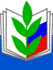 (03 июня 2021 года)Воронежская организация профсоюза работников народного образования и науки РФРуководителям образовательных организаций, специалистам по охране труда, председателям районных, городских, первичных организаций профсоюзаПРЕДОСТАВЛЕНА ВОЗМОЖНОСТЬ СУЩЕСТВЕННО СОКРАТИТЬ РАСХОДЫ НА ОПЛАТУ ПРОВЕДЕНИЯ ПРЕДВАРИТЕЛЬНОГО ИЛИ ПЕРИОДИЧЕСКОГО ОСМОТРА СО СТОРОНЫ РАБОТОДАТЕЛЯ    Работодатель вправе организовать прохождение диспансеризации (первого этапа) и (или) ежегодного профилактического осмотра взрослого населения с целью предоставления результатов врачебной комиссии, необходимых при подготовке заключения по итогам предварительного или периодического осмотра.При этом стоимость услуг, оказываемых при проведении диспансеризации (первого этапа) и (или) ежегодного профилактического медицинского осмотра и оплачиваемых за счет средств обязательного медицинского страхования, не учитывается в оплате по договору, заключенному с работодателем на проведение предварительного или периодического осмотра (Приказ Минздрава РФ от 28 января 2021 г. № 29н приложение 1).*  *При проведении медицинских осмотров могут учитываться результаты ранее проведенных (не позднее одного года) медицинских осмотров, диспансеризации, подтвержденные медицинскими документами пациента (ч.4 ст.46 ФЗ-323 от21.11.2011 №323-ФЗ)Техническая инспекция труда Воронежской областной организации Профсоюза работников народного образования и науки РФ                                                            *************исп. Корельский П.М. – технический инспектор труда областной организации Профсоюза8(473) 252-19-42